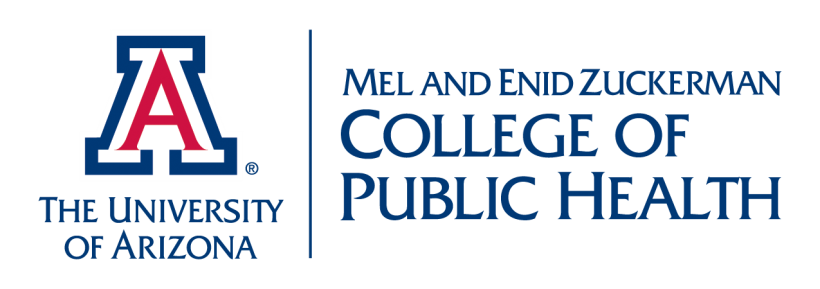 Scholarship & Teaching Assistantship Application2013-2014The College of Public Health has growing, but limited, scholarship funding available. Approximately 25% of graduate students receive some funding from the College of Public Health. Every attempt is made to match available funds to students' need. Students are encouraged to seek other sources of funding.The information provided on this application assists the College in making fair, equitable and effective financial awards. Although some of this application will duplicate information on your SOPHAS application, we ask that you provide specific, comprehensive and accurate information. Additional materials may be requested for certain types of funding.US citizens and permanent residents must complete a FAFSA to be considered for College of Public Health financial assistance. International students must complete this online calculator.  This will give us comparable information to the information provided on domestic students’ FAFSAs.  In addition, international students will need to complete a Financial Guarantee and may be asked to provide additional supporting information, depending on the source of scholarship funds awarded.Personal InformationFirst NameFirst NameMILast NameLast NameLast NameLast NamePersonal InformationPersonal InformationE-mailE-mailE-mailPhonePhonePhonePhonePersonal InformationPersonal InformationAcademic ProgramAcademic ProgramAcademic ProgramAcademic ProgramAcademic ProgramAcademic ProgramAcademic ProgramPersonal InformationPersonal InformationDo you plan to be a full-time or part-time student?  Full-time graduate students take 9 or more credits per semester.Do you plan to be a full-time or part-time student?  Full-time graduate students take 9 or more credits per semester.Do you plan to be a full-time or part-time student?  Full-time graduate students take 9 or more credits per semester.Do you plan to be a full-time or part-time student?  Full-time graduate students take 9 or more credits per semester.Do you plan to be a full-time or part-time student?  Full-time graduate students take 9 or more credits per semester.Do you plan to be a full-time or part-time student?  Full-time graduate students take 9 or more credits per semester.Do you plan to be a full-time or part-time student?  Full-time graduate students take 9 or more credits per semester.Personal Information  Full-time      Part-time  Full-time      Part-time  Full-time      Part-time  Full-time      Part-time  Full-time      Part-time  Full-time      Part-time  Full-time      Part-timePersonal InformationCitizenshipCitizenshipState of ResidencyState of ResidencyState of ResidencyState of ResidencyState of ResidencyPersonal InformationPersonal InformationType of StudentType of StudentType of StudentType of StudentType of StudentType of StudentType of StudentPersonal Information Undergraduate Student (BS in Public Health)		 Continuing Graduate Student (MPH, MS, PhD, or DrPH)> Please submit form to Tanya Nemec at tjnemec7@email.arizona.edu  Undergraduate Student (BS in Public Health)		 Continuing Graduate Student (MPH, MS, PhD, or DrPH)> Please submit form to Tanya Nemec at tjnemec7@email.arizona.edu  Undergraduate Student (BS in Public Health)		 Continuing Graduate Student (MPH, MS, PhD, or DrPH)> Please submit form to Tanya Nemec at tjnemec7@email.arizona.edu  Undergraduate Student (BS in Public Health)		 Continuing Graduate Student (MPH, MS, PhD, or DrPH)> Please submit form to Tanya Nemec at tjnemec7@email.arizona.edu  Undergraduate Student (BS in Public Health)		 Continuing Graduate Student (MPH, MS, PhD, or DrPH)> Please submit form to Tanya Nemec at tjnemec7@email.arizona.edu  Undergraduate Student (BS in Public Health)		 Continuing Graduate Student (MPH, MS, PhD, or DrPH)> Please submit form to Tanya Nemec at tjnemec7@email.arizona.edu  Undergraduate Student (BS in Public Health)		 Continuing Graduate Student (MPH, MS, PhD, or DrPH)> Please submit form to Tanya Nemec at tjnemec7@email.arizona.edu Personal Information Applicant or Admitted Graduate Student (MPH, MS, PhD, or DrPH)> Please submit form to Amy Glicken at coph-admit@email.arizona.edu Applicant or Admitted Graduate Student (MPH, MS, PhD, or DrPH)> Please submit form to Amy Glicken at coph-admit@email.arizona.edu Applicant or Admitted Graduate Student (MPH, MS, PhD, or DrPH)> Please submit form to Amy Glicken at coph-admit@email.arizona.edu Applicant or Admitted Graduate Student (MPH, MS, PhD, or DrPH)> Please submit form to Amy Glicken at coph-admit@email.arizona.edu Applicant or Admitted Graduate Student (MPH, MS, PhD, or DrPH)> Please submit form to Amy Glicken at coph-admit@email.arizona.edu Applicant or Admitted Graduate Student (MPH, MS, PhD, or DrPH)> Please submit form to Amy Glicken at coph-admit@email.arizona.edu Applicant or Admitted Graduate Student (MPH, MS, PhD, or DrPH)> Please submit form to Amy Glicken at coph-admit@email.arizona.eduMerit Verified (for office use)Undergraduate Level GPAUndergraduate Level GPAUndergraduate Level GPAUndergraduate Level GPAMerit Verified (for office use)Graduate Level GPAGraduate Level GPAGraduate Level GPAGraduate Level GPAMerit Verified (for office use)Combined Verbal & Quantitative GRE scoreCombined Verbal & Quantitative GRE scoreCombined Verbal & Quantitative GRE scoreCombined Verbal & Quantitative GRE scoreEthnicity American Indian or Alaskan Native (I) Tribe:       Asian or Pacific Islander (A) Specify country:        Black, Non-Hispanic (B)  Hispanic (H)  White Non-Hispanic (W) American Indian or Alaskan Native (I) Tribe:       Asian or Pacific Islander (A) Specify country:        Black, Non-Hispanic (B)  Hispanic (H)  White Non-Hispanic (W) American Indian or Alaskan Native (I) Tribe:       Asian or Pacific Islander (A) Specify country:        Black, Non-Hispanic (B)  Hispanic (H)  White Non-Hispanic (W) American Indian or Alaskan Native (I) Tribe:       Asian or Pacific Islander (A) Specify country:        Black, Non-Hispanic (B)  Hispanic (H)  White Non-Hispanic (W) American Indian or Alaskan Native (I) Tribe:       Asian or Pacific Islander (A) Specify country:        Black, Non-Hispanic (B)  Hispanic (H)  White Non-Hispanic (W) American Indian or Alaskan Native (I) Tribe:       Asian or Pacific Islander (A) Specify country:        Black, Non-Hispanic (B)  Hispanic (H)  White Non-Hispanic (W) American Indian or Alaskan Native (I) Tribe:       Asian or Pacific Islander (A) Specify country:        Black, Non-Hispanic (B)  Hispanic (H)  White Non-Hispanic (W)FamilyMarital StatusMarital StatusMarital StatusMarital StatusMarital StatusMarital StatusMarital StatusFamily Single 	 Married Single 	 Married Single 	 Married Single 	 Married Single 	 Married Single 	 Married Single 	 MarriedFamilyNumber of children you support (if any)Number of children you support (if any)Number of children you support (if any)Number of children you support (if any)Ages of childrenAges of childrenAges of childrenFamilyGraduate Teaching AssistantshipsWould you like to be considered for a Graduate Teaching Assistantship?Would you like to be considered for a Graduate Teaching Assistantship?Would you like to be considered for a Graduate Teaching Assistantship?Would you like to be considered for a Graduate Teaching Assistantship?Would you like to be considered for a Graduate Teaching Assistantship?Would you like to be considered for a Graduate Teaching Assistantship?Would you like to be considered for a Graduate Teaching Assistantship?Graduate Teaching Assistantships Yes               No Yes               No Yes               No Yes               No Yes               No Yes               No Yes               NoGraduate Teaching AssistantshipsDecisions regarding placement of GTA’s are made in collaboration with the course instructor.  Please indicate if you have taken any core MPH courses or undergraduate public health courses.  If you have had previous teaching experience, please explain the circumstances:Decisions regarding placement of GTA’s are made in collaboration with the course instructor.  Please indicate if you have taken any core MPH courses or undergraduate public health courses.  If you have had previous teaching experience, please explain the circumstances:Decisions regarding placement of GTA’s are made in collaboration with the course instructor.  Please indicate if you have taken any core MPH courses or undergraduate public health courses.  If you have had previous teaching experience, please explain the circumstances:Decisions regarding placement of GTA’s are made in collaboration with the course instructor.  Please indicate if you have taken any core MPH courses or undergraduate public health courses.  If you have had previous teaching experience, please explain the circumstances:Decisions regarding placement of GTA’s are made in collaboration with the course instructor.  Please indicate if you have taken any core MPH courses or undergraduate public health courses.  If you have had previous teaching experience, please explain the circumstances:Decisions regarding placement of GTA’s are made in collaboration with the course instructor.  Please indicate if you have taken any core MPH courses or undergraduate public health courses.  If you have had previous teaching experience, please explain the circumstances:Decisions regarding placement of GTA’s are made in collaboration with the course instructor.  Please indicate if you have taken any core MPH courses or undergraduate public health courses.  If you have had previous teaching experience, please explain the circumstances:Graduate Teaching AssistantshipsYour BudgetYour BudgetYour BudgetYour BudgetYour BudgetYour BudgetYour BudgetYour BudgetIncomeType of IncomeType of Income201220122012Estimated 2013/2014 school yearEstimated 2013/2014 school yearIncomeAnnual income if employedAnnual income if employed$      $      $      $      $      IncomeSpouse's incomeSpouse's income$      $      $      $      $      IncomeAvailable savings/investmentsAvailable savings/investments$      $      $      $      $      IncomeOther family assistance expectedOther family assistance expected$      $      $      $      $      IncomeTotal Estimated IncomeTotal Estimated Income$      $      $      $      $      IncomeIf you are employed, where are you employed and in what capacity?If you are employed, where are you employed and in what capacity?If you are employed, where are you employed and in what capacity?If you are employed, where are you employed and in what capacity?If you are employed, where are you employed and in what capacity?If you are employed, where are you employed and in what capacity?If you are employed, where are you employed and in what capacity?IncomeIncomeWill your employment continue while you’re in school?Will your employment continue while you’re in school?Will your employment continue while you’re in school?Will your employment continue while you’re in school?Will your employment continue while you’re in school?Will your employment continue while you’re in school?Will your employment continue while you’re in school?Income Yes                     No                       Unsure                           Yes                     No                       Unsure                           Yes                     No                       Unsure                           Yes                     No                       Unsure                           Yes                     No                       Unsure                           Yes                     No                       Unsure                           Yes                     No                       Unsure                          IncomeDoes your employer offer tuition reimbursement?Does your employer offer tuition reimbursement?Does your employer offer tuition reimbursement?Does your employer offer tuition reimbursement?Does your employer offer tuition reimbursement?Does your employer offer tuition reimbursement?Does your employer offer tuition reimbursement?Income Yes                     No                       Unsure                           Yes                     No                       Unsure                           Yes                     No                       Unsure                           Yes                     No                       Unsure                           Yes                     No                       Unsure                           Yes                     No                       Unsure                           Yes                     No                       Unsure                          Estimated Expenses for School Year 2013-2014 (excluding tuition/fees)Help with estimated cost of attendance  Housing costsHousing costs$      $      $      $      $      Estimated Expenses for School Year 2013-2014 (excluding tuition/fees)Help with estimated cost of attendance  FoodFood$      $      $      $      $      Estimated Expenses for School Year 2013-2014 (excluding tuition/fees)Help with estimated cost of attendance  Child careChild care$      $      $      $      $      Estimated Expenses for School Year 2013-2014 (excluding tuition/fees)Help with estimated cost of attendance  Miscellaneous*Miscellaneous*$      $      $      $      $      Estimated Expenses for School Year 2013-2014 (excluding tuition/fees)Help with estimated cost of attendance  Total Estimated CostsTotal Estimated Costs$      $      $      $      $      Estimated Expenses for School Year 2013-2014 (excluding tuition/fees)Help with estimated cost of attendance  *Specify miscellaneous costs*Specify miscellaneous costsScholarships and LoansDo you qualify for the Qualified Tuition Reduction because you, your spouse, or your parent (if you are a qualified dependent) is a faculty or staff member at one of the Arizona state universities?Do you qualify for the Qualified Tuition Reduction because you, your spouse, or your parent (if you are a qualified dependent) is a faculty or staff member at one of the Arizona state universities?Do you qualify for the Qualified Tuition Reduction because you, your spouse, or your parent (if you are a qualified dependent) is a faculty or staff member at one of the Arizona state universities?Do you qualify for the Qualified Tuition Reduction because you, your spouse, or your parent (if you are a qualified dependent) is a faculty or staff member at one of the Arizona state universities?Do you qualify for the Qualified Tuition Reduction because you, your spouse, or your parent (if you are a qualified dependent) is a faculty or staff member at one of the Arizona state universities?Do you qualify for the Qualified Tuition Reduction because you, your spouse, or your parent (if you are a qualified dependent) is a faculty or staff member at one of the Arizona state universities?Do you qualify for the Qualified Tuition Reduction because you, your spouse, or your parent (if you are a qualified dependent) is a faculty or staff member at one of the Arizona state universities?Scholarships and Loans Yes               No Yes               No Yes               No Yes               No Yes               No Yes               No Yes               NoScholarships and LoansIf you are a Returned Peace Corps Volunteer, have you applied for the UA Peace Corps Fellows Program?If you are a Returned Peace Corps Volunteer, have you applied for the UA Peace Corps Fellows Program?If you are a Returned Peace Corps Volunteer, have you applied for the UA Peace Corps Fellows Program?If you are a Returned Peace Corps Volunteer, have you applied for the UA Peace Corps Fellows Program?If you are a Returned Peace Corps Volunteer, have you applied for the UA Peace Corps Fellows Program?If you are a Returned Peace Corps Volunteer, have you applied for the UA Peace Corps Fellows Program?If you are a Returned Peace Corps Volunteer, have you applied for the UA Peace Corps Fellows Program?Scholarships and Loans Yes               No Yes               No Yes               No Yes               No Yes               No Yes               No Yes               NoScholarships and LoansPlease list the loans and/or scholarships (additional to any the College of Public Health may award) that you have already secured for the 2013/2014 academic year.Please list the loans and/or scholarships (additional to any the College of Public Health may award) that you have already secured for the 2013/2014 academic year.Please list the loans and/or scholarships (additional to any the College of Public Health may award) that you have already secured for the 2013/2014 academic year.Please list the loans and/or scholarships (additional to any the College of Public Health may award) that you have already secured for the 2013/2014 academic year.Please list the loans and/or scholarships (additional to any the College of Public Health may award) that you have already secured for the 2013/2014 academic year.Please list the loans and/or scholarships (additional to any the College of Public Health may award) that you have already secured for the 2013/2014 academic year.Please list the loans and/or scholarships (additional to any the College of Public Health may award) that you have already secured for the 2013/2014 academic year.Scholarships and LoansName of Scholarship, Loan, or Funding EntityName of Scholarship, Loan, or Funding EntityName of Scholarship, Loan, or Funding EntityName of Scholarship, Loan, or Funding EntityName of Scholarship, Loan, or Funding EntityName of Scholarship, Loan, or Funding EntityAmountScholarships and Loans$      Scholarships and Loans$      Scholarships and Loans$      Scholarships and LoansTotal Loans and Other Scholarships ExpectedTotal Loans and Other Scholarships ExpectedTotal Loans and Other Scholarships ExpectedTotal Loans and Other Scholarships ExpectedTotal Loans and Other Scholarships ExpectedTotal Loans and Other Scholarships Expected$      Existing/Prior LoansDo you have any outstanding educational loans?Do you have any outstanding educational loans?Do you have any outstanding educational loans?Do you have any outstanding educational loans?Do you have any outstanding educational loans?Do you have any outstanding educational loans?Do you have any outstanding educational loans?Existing/Prior Loans Yes               No Yes               No Yes               No Yes               No Yes               No Yes               No Yes               NoExisting/Prior LoansPlease list amounts of TOTAL outstanding educational loans THROUGH Spring Semester 2013 (do NOT include spouse’s or children’s loans).Please list amounts of TOTAL outstanding educational loans THROUGH Spring Semester 2013 (do NOT include spouse’s or children’s loans).Please list amounts of TOTAL outstanding educational loans THROUGH Spring Semester 2013 (do NOT include spouse’s or children’s loans).Please list amounts of TOTAL outstanding educational loans THROUGH Spring Semester 2013 (do NOT include spouse’s or children’s loans).Please list amounts of TOTAL outstanding educational loans THROUGH Spring Semester 2013 (do NOT include spouse’s or children’s loans).Please list amounts of TOTAL outstanding educational loans THROUGH Spring Semester 2013 (do NOT include spouse’s or children’s loans).Please list amounts of TOTAL outstanding educational loans THROUGH Spring Semester 2013 (do NOT include spouse’s or children’s loans).Existing/Prior LoansName of LoanName of LoanName of LoanName of LoanName of LoanName of LoanAmount OwedExisting/Prior Loans$      Existing/Prior Loans$      Existing/Prior Loans$      Existing/Prior LoansTotal Owed on Outstanding Educational LoansTotal Owed on Outstanding Educational LoansTotal Owed on Outstanding Educational LoansTotal Owed on Outstanding Educational LoansTotal Owed on Outstanding Educational LoansTotal Owed on Outstanding Educational Loans$      Personal DebtPlease list personal debts of $500 or more (home mortgage, auto, spouse’s educational loans, credit cards, etc.).  Do not include your educational debt in this section.Please list personal debts of $500 or more (home mortgage, auto, spouse’s educational loans, credit cards, etc.).  Do not include your educational debt in this section.Please list personal debts of $500 or more (home mortgage, auto, spouse’s educational loans, credit cards, etc.).  Do not include your educational debt in this section.Please list personal debts of $500 or more (home mortgage, auto, spouse’s educational loans, credit cards, etc.).  Do not include your educational debt in this section.Please list personal debts of $500 or more (home mortgage, auto, spouse’s educational loans, credit cards, etc.).  Do not include your educational debt in this section.Please list personal debts of $500 or more (home mortgage, auto, spouse’s educational loans, credit cards, etc.).  Do not include your educational debt in this section.Please list personal debts of $500 or more (home mortgage, auto, spouse’s educational loans, credit cards, etc.).  Do not include your educational debt in this section.Personal DebtCreditor’s NamePurpose of LoanUnpaid BalanceUnpaid BalanceUnpaid BalanceUnpaid BalanceMonthly PaymentPersonal Debt$      $      $      $      $      Personal Debt$      $      $      $      $      Personal Debt$      $      $      $      $      Personal Debt$      $      $      $      $      Personal DebtTotal Personal DebtTotal Personal Debt$      $      $      $      $      Other Pertinent InformationIs there any other information that you would like the College to know about you when making financial assistance decisions?Is there any other information that you would like the College to know about you when making financial assistance decisions?Is there any other information that you would like the College to know about you when making financial assistance decisions?Is there any other information that you would like the College to know about you when making financial assistance decisions?Is there any other information that you would like the College to know about you when making financial assistance decisions?Is there any other information that you would like the College to know about you when making financial assistance decisions?Is there any other information that you would like the College to know about you when making financial assistance decisions?Other Pertinent InformationCertificationI certify that the information I have provided on this application is a true and accurate reflection of my financial need.Digital Signature (type name)       Date      I certify that the information I have provided on this application is a true and accurate reflection of my financial need.Digital Signature (type name)       Date      I certify that the information I have provided on this application is a true and accurate reflection of my financial need.Digital Signature (type name)       Date      I certify that the information I have provided on this application is a true and accurate reflection of my financial need.Digital Signature (type name)       Date      I certify that the information I have provided on this application is a true and accurate reflection of my financial need.Digital Signature (type name)       Date      I certify that the information I have provided on this application is a true and accurate reflection of my financial need.Digital Signature (type name)       Date      I certify that the information I have provided on this application is a true and accurate reflection of my financial need.Digital Signature (type name)       Date      Equal OpportunityThe University of Arizona is an equal opportunity, affirmative action institution that prohibits discrimination in its programs and activities on the basis of race, color, religion, sex, national origin, age, disability, veteran status, sexual orientation or gender identity and is committed to maintaining an environment free from harassment and retaliation. A student who believes that s/he has experienced harassment or discrimination should call the Equal Opportunity and Affirmative Action Office at (520) 621-9449 [TTY (520) 626-6768]. Students who would like information on University policies regarding the Americans with Disabilities Act should call the Director of the Disability Resource Center (ADA/504 Officer) at (520) 626-7674 [TTY (520) 621-3268]. The Title IX Officer can be reached at (520) 621-9449. The University of Arizona is an equal opportunity, affirmative action institution that prohibits discrimination in its programs and activities on the basis of race, color, religion, sex, national origin, age, disability, veteran status, sexual orientation or gender identity and is committed to maintaining an environment free from harassment and retaliation. A student who believes that s/he has experienced harassment or discrimination should call the Equal Opportunity and Affirmative Action Office at (520) 621-9449 [TTY (520) 626-6768]. Students who would like information on University policies regarding the Americans with Disabilities Act should call the Director of the Disability Resource Center (ADA/504 Officer) at (520) 626-7674 [TTY (520) 621-3268]. The Title IX Officer can be reached at (520) 621-9449. The University of Arizona is an equal opportunity, affirmative action institution that prohibits discrimination in its programs and activities on the basis of race, color, religion, sex, national origin, age, disability, veteran status, sexual orientation or gender identity and is committed to maintaining an environment free from harassment and retaliation. A student who believes that s/he has experienced harassment or discrimination should call the Equal Opportunity and Affirmative Action Office at (520) 621-9449 [TTY (520) 626-6768]. Students who would like information on University policies regarding the Americans with Disabilities Act should call the Director of the Disability Resource Center (ADA/504 Officer) at (520) 626-7674 [TTY (520) 621-3268]. The Title IX Officer can be reached at (520) 621-9449. The University of Arizona is an equal opportunity, affirmative action institution that prohibits discrimination in its programs and activities on the basis of race, color, religion, sex, national origin, age, disability, veteran status, sexual orientation or gender identity and is committed to maintaining an environment free from harassment and retaliation. A student who believes that s/he has experienced harassment or discrimination should call the Equal Opportunity and Affirmative Action Office at (520) 621-9449 [TTY (520) 626-6768]. Students who would like information on University policies regarding the Americans with Disabilities Act should call the Director of the Disability Resource Center (ADA/504 Officer) at (520) 626-7674 [TTY (520) 621-3268]. The Title IX Officer can be reached at (520) 621-9449. The University of Arizona is an equal opportunity, affirmative action institution that prohibits discrimination in its programs and activities on the basis of race, color, religion, sex, national origin, age, disability, veteran status, sexual orientation or gender identity and is committed to maintaining an environment free from harassment and retaliation. A student who believes that s/he has experienced harassment or discrimination should call the Equal Opportunity and Affirmative Action Office at (520) 621-9449 [TTY (520) 626-6768]. Students who would like information on University policies regarding the Americans with Disabilities Act should call the Director of the Disability Resource Center (ADA/504 Officer) at (520) 626-7674 [TTY (520) 621-3268]. The Title IX Officer can be reached at (520) 621-9449. The University of Arizona is an equal opportunity, affirmative action institution that prohibits discrimination in its programs and activities on the basis of race, color, religion, sex, national origin, age, disability, veteran status, sexual orientation or gender identity and is committed to maintaining an environment free from harassment and retaliation. A student who believes that s/he has experienced harassment or discrimination should call the Equal Opportunity and Affirmative Action Office at (520) 621-9449 [TTY (520) 626-6768]. Students who would like information on University policies regarding the Americans with Disabilities Act should call the Director of the Disability Resource Center (ADA/504 Officer) at (520) 626-7674 [TTY (520) 621-3268]. The Title IX Officer can be reached at (520) 621-9449. The University of Arizona is an equal opportunity, affirmative action institution that prohibits discrimination in its programs and activities on the basis of race, color, religion, sex, national origin, age, disability, veteran status, sexual orientation or gender identity and is committed to maintaining an environment free from harassment and retaliation. A student who believes that s/he has experienced harassment or discrimination should call the Equal Opportunity and Affirmative Action Office at (520) 621-9449 [TTY (520) 626-6768]. Students who would like information on University policies regarding the Americans with Disabilities Act should call the Director of the Disability Resource Center (ADA/504 Officer) at (520) 626-7674 [TTY (520) 621-3268]. The Title IX Officer can be reached at (520) 621-9449. Submit Form by E-mail> Please submit form to Tanya Nemec at tjnemec7@email.arizona.eduUndergraduate Students (BS in Public Health)Continuing Graduate Students (MPH, MS, PhD, or DrPH)> Please submit form to Tanya Nemec at tjnemec7@email.arizona.eduUndergraduate Students (BS in Public Health)Continuing Graduate Students (MPH, MS, PhD, or DrPH)> Please submit form to Tanya Nemec at tjnemec7@email.arizona.eduUndergraduate Students (BS in Public Health)Continuing Graduate Students (MPH, MS, PhD, or DrPH)> Please submit form to Tanya Nemec at tjnemec7@email.arizona.eduUndergraduate Students (BS in Public Health)Continuing Graduate Students (MPH, MS, PhD, or DrPH)> Please submit form to Tanya Nemec at tjnemec7@email.arizona.eduUndergraduate Students (BS in Public Health)Continuing Graduate Students (MPH, MS, PhD, or DrPH)> Please submit form to Tanya Nemec at tjnemec7@email.arizona.eduUndergraduate Students (BS in Public Health)Continuing Graduate Students (MPH, MS, PhD, or DrPH)> Please submit form to Tanya Nemec at tjnemec7@email.arizona.eduUndergraduate Students (BS in Public Health)Continuing Graduate Students (MPH, MS, PhD, or DrPH)Submit Form by E-mail> Please submit form to Amy Glicken at coph-admit@email.arizona.eduApplicant/Admitted Graduate Students (MPH, MS, PhD, or DrPH)> Please submit form to Amy Glicken at coph-admit@email.arizona.eduApplicant/Admitted Graduate Students (MPH, MS, PhD, or DrPH)> Please submit form to Amy Glicken at coph-admit@email.arizona.eduApplicant/Admitted Graduate Students (MPH, MS, PhD, or DrPH)> Please submit form to Amy Glicken at coph-admit@email.arizona.eduApplicant/Admitted Graduate Students (MPH, MS, PhD, or DrPH)> Please submit form to Amy Glicken at coph-admit@email.arizona.eduApplicant/Admitted Graduate Students (MPH, MS, PhD, or DrPH)> Please submit form to Amy Glicken at coph-admit@email.arizona.eduApplicant/Admitted Graduate Students (MPH, MS, PhD, or DrPH)> Please submit form to Amy Glicken at coph-admit@email.arizona.eduApplicant/Admitted Graduate Students (MPH, MS, PhD, or DrPH)